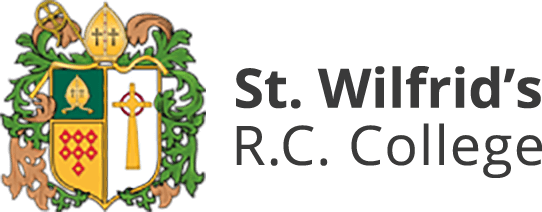 Covid-19 Protocols for Teaching InterviewsTeaching interviews taking place during the C-19 pandemic will be held in two parts:Teaching a lesson on-site; please see below for associated protocolsCompleting tasks & interviews virtually; details of how to join the virtual meetings will be shared with you in advance of the dayArrival at St. Wilfrid’s R.C. CollegeUse the Temple Park Road entrance, and report to main receptionWhen in the building and not teaching, all staff and students must wear a face maskHands must be washed with soap & water at the hand cleaning station next to reception upon entering the main part of the buildingInterviewees will be escorted from main reception to the teaching room by a member of St. Wilfrid’s staffTeaching the lessonStaff and students do not wear masks during lessonsThere is a ‘teacher box’ marked out at the front of all classrooms; the teacher must remain in this box at all timesStudents must remain in their allocated seats, and facing forwardStudents must not share any materials (e.g. calculators)Students are not permitted to use the toilets during lesson time, unless they have a toilet passAt the end of the teaching episode, the interviewee must wipe down the keyboard, mouse, and teacher desk using the cleaning wipes providedStaff must also sanitize their hands on leaving the room, using the sanitizer providedLeaving siteInterviewees will be escorted back to main reception by a member of St. Wilfrid’s staffHands must be washed with soap & water at the hand cleaning station next to reception upon exiting the main part of the buildingInterviewees must head directly off site and prepare for the virtual aspects of the interview